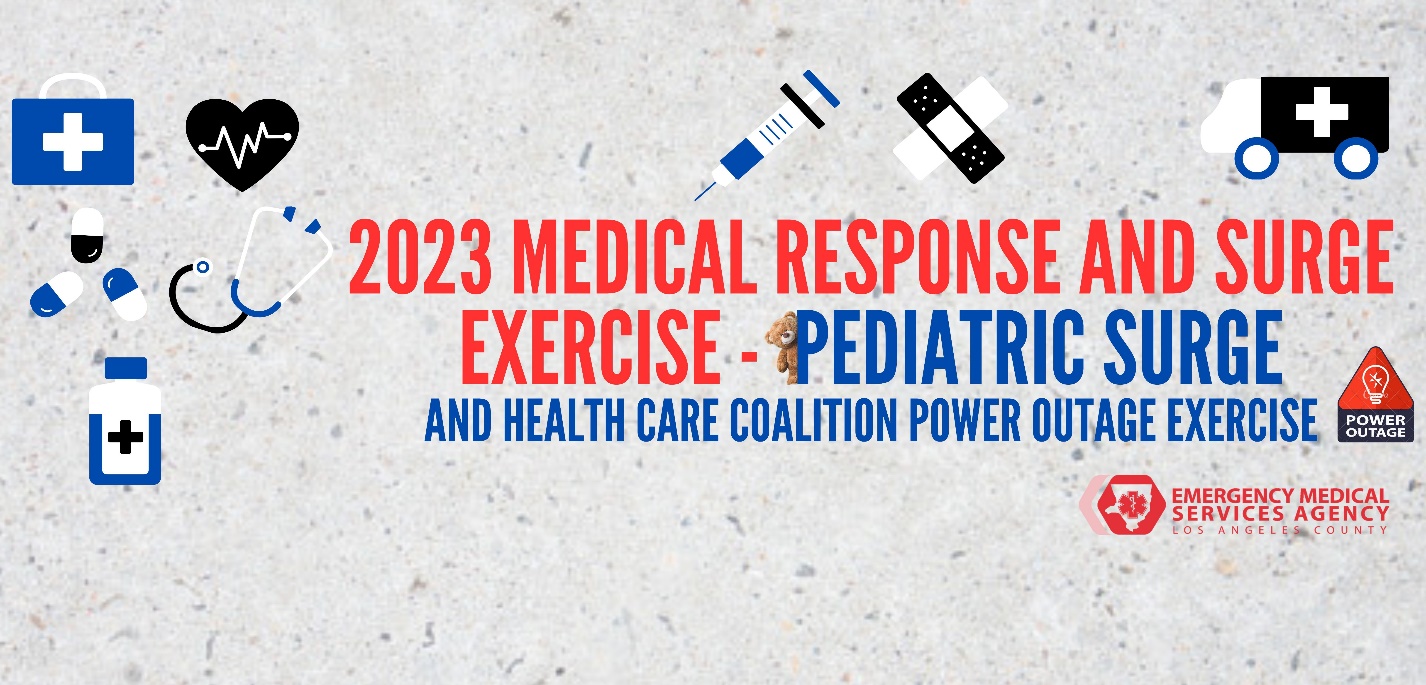 Medical Response and Surge Exercise – Pediatric Surge and Health Care Coalition Power Outage ExerciseExercise Plan (ExPlan)Thursday, November 16, 2023Welcome to the Los Angeles County Emergency Medical Services (EMS) Agency, Medical Response and Surge Exercise (MRSE). The 2023 MRSE will focus on pediatric surge plan evaluation. Supported by the U.S. Administration for Strategic Preparedness and Response (ASPR), Hospital Preparedness Program (HPP), and the Los Angeles County Healthcare Coalition (HCC) the MRSE is an annual requirement of the HPP cooperative agreement. The MRSE is an operational-based exercise designed to examine and evaluate the ability of HCC and other stakeholders to support medical surge. Placing stress on the health system is important for testing current response systems, identifying gaps in preparedness, and informing improvement planning by facilitating program grant requirements and Healthcare Coalition (HCC) priorities. ASPR developed the 2017-2022 Health Care Preparedness and Response Capabilities guide to detail what health care organizations, including HCCs and emergency medical services (EMS) agencies, must do to prepare for and respond to emergencies. . TABLE OF CONTENTSTABLE OF CONTENTS	3Exercise Overview	4General Information	6Participant Roles and Responsibilities	11Exercise Guidelines	12Calculating the Scale of the Surge	12Exercise Assumptions and Artificialities	16Exercise Logistics	17Safety	17Site Access	17Post-exercise Activities	19Debriefings	19Participant Information and Guidance	20Exercise Rules	20Players Instructions	20Appendix A: Communications Plan	AAppendix B: Exercise Participants	BAppendix C: Exercise Schedule	CAppendix D: Exercise Site Maps	DAppendix E: Exercise Scenario	EAppendix F: Acronyms	FCUSTOMIZING THIS DOCUMENT  Throughout this document, there are opportunities for customization by organization/facility planners. This document serves as a template guidance document. This document may be modified to reflect the unique characteristics of your organization/facility. Bracketed text (e.g., [your jurisdiction]) is provided to aid with location-specific tailoring. These should be removed or modified as appropriate prior to finalizing this document. Exercise planners can insert their customized language and then remove the highlight and brackets. After tailoring the document to your jurisdiction/organization/facility, be sure to update the Table of Contents by right clicking on them and selecting “update field”.Exercise OverviewGeneral InformationExercise Objectives and CapabilitiesThe MRSE is designed to examine and evaluate the ability of HCCs and other stakeholders to support medical surge. The MRSE is a functional exercise and has very specific surge capacity requirements and data collection elements. HCC must surge to 20% of pediatric staffed beds by the designated bed types:Emergency DepartmentGeneral Pediatric / Acute CarePediatric ICUNeonatal ICUPediatric DialysisThe MRSE includes six (6) required objectives for the Health Care Coalition. The Core Capabilities are from the U.S. Administration for Strategic Preparedness and Response, 2017-2022 Health Care Preparedness and Response Capabilities guide. 2017-2022 Health Care Preparedness and Response Capabilities (phe.gov)Health Care Coalition (HCC) Objectives:Exercise Objectives by SectorAmbulatory Surgery Center Objectives:Clinic Objectives:Dialysis Center Objectives:EMS Agency / MAC / MHOAC Objectives:Fire Department / Provider Agency Objectives:Home Health / Hospice Objectives:Hospital Objectives:Long Term Care Objectives:Los Angeles County Office of Emergency Management:Los Angeles County Department of Public Health:Urgent Care Center Objectives:Table 1. Exercise Objectives and Associated CapabilitiesParticipant Roles and ResponsibilitiesThe term participant encompasses many groups of people, not just those playing in the exercise. Groups of participants involved in the exercise, and their respective roles and responsibilities, are as follows:Players. Players are personnel who have an active role in discussing or performing their regular roles and responsibilities during the exercise. Players discuss or initiate actions in response to the simulated emergency.Controllers. Controllers plan and manage exercise play, set up and operate the exercise site, and act in the roles of organizations or individuals that are not playing in the exercise. Controllers direct the pace of the exercise, provide key data to players, and may prompt or initiate certain player actions to ensure exercise continuity. In addition, they issue exercise material to players as required, monitor the exercise timeline, and supervise the safety of all exercise participants.Simulators. Simulators are control staff personnel who deliver scenario messages representing actions, activities, and conversations of an individual, agency, or organization that is not participating in the exercise. They most often operate out of the Simulation Cell (SimCell), but they may occasionally have face-to-face contact with players. Simulators function semi-independently under the supervision of SimCell controllers, enacting roles (e.g., media reporters or next of kin) in accordance with instructions provided in the Master Scenario Events List (MSEL). All simulators are ultimately accountable to the Exercise Director and Senior Controller.Evaluators. Evaluators evaluate and provide feedback on a designated functional area of the exercise. Evaluators observe and document performance against established capability targets and critical tasks, in accordance with the Exercise Evaluation Guides (EEGs).Observers. Observers visit or view selected segments of the exercise. Observers do not play in the exercise, nor do they perform any control or evaluation functions. Observers view the exercise from a designated observation area and must remain within the observation area during the exercise. Very Important Persons (VIPs) are also observers, but they frequently are grouped separately.Support Staff. The exercise support staff includes individuals who perform administrative and logistical support tasks during the exercise (e.g., registration, catering).Exercise GuidelinesThis exercise will be held in an open, no-fault environment wherein capabilities, plans, systems, and processes will be evaluated. Varying viewpoints, even disagreements, are expected. Respond to the scenario using your knowledge of current plans and capabilities (i.e., you may use only existing assets) and insights derived from your training.Decisions are not precedent setting and may not reflect your jurisdiction’s/ organization’s final position on a given issue. This exercise is an opportunity to discuss and present multiple options and possible solutions.Problem-solving efforts should be the focus. Areas of opportunities can help improve [focus area] and result in action items.The assumption is that the exercise scenario is plausible, and events occur as they are presented. All players will receive information at the same time.Pediatric SurgeCalculating the Scale of the SurgeHCC’s are required to surge to 20% of staffed beds for the exercise. Staffed beds mean those beds which are equipped and available for patient use. Staffed beds include those that are occupied and those that are vacant.Pediatric Staffed Bed CalculationThe HCC has determined that it has 2,453 staffed pediatric beds. To surge to 20% of its staffed bed capacity, the HCC used the following calculation to determine the total number of surge patients: 20% of 2,453 staffed pediatric beds (2,453 x 20% = 490)Total numbers of pediatric surge patients in the exercise = 490Staffed bed types are summarized in the Tables below. Table 2: Required and optional staffed bed types used by the 2023 MRSEData Elements and Information SharingHospitals will communicate with the Medical Alert Center (MAC) to maintain situational awareness, share information, assess resource availability, and support the identification and sharing of resources. Communication with the MAC should follow normal communication procedures unless informed of alternative channels. Los Angeles County Pediatric Surge PlanThe Los Angeles County Pediatric Surge Plan is a tiered system based on pediatric capacity and capability. Patient age and acuity are factored in when determining the location where children will be treated. The goal is to expand hospitals’ existing capabilities and triage the most critically ill or injured children to those hospitals accustomed to treating them. Although hospital capabilities and capacity vary, all hospitals will need to participate to meet the needs of children.The Los Angeles County (LAC) Pediatric Surge Plan may be activated in response to an incident that has a disproportionate number of pediatric patients. The plan will be activated in the same way the LAC EMS Agency functions daily with ReddiNet and transfers through the Medical Alert Center (MAC). The EMS Agency will be responsible for activating the plan based on information they receive about a given incident. The MAC will notify all hospitals and prehospital providers that the Pediatric Surge Plan has been activated through the ReddiNet messaging module. To expand the hospital’s existing capability, each hospital will determine what specific strategies to implement to meet its surge capacity target. Hospitals will utilize the clinical practices of pediatric care that are standard for their facility.Hospital surge capacity targets are determined by assigned tier level. Most hospitals in the County have been assigned to a tier level in the Pediatric Surge Plan based on pediatric capability. The plan includes 7 tier levels. Facilities that can accommodate the youngest and most critically ill or injured pediatric patients are assigned to Tier 1. Hospitals without emergency departments and no pediatric capability are assigned to Tier 7. Some hospitals are undesignated and have not been assigned a Pediatric Surge Plan tier category.Patient AllocationThe Healthcare Coalition (HCC) must surge 490 pediatric patients which is 20% of its staffed pediatric bed capacity. Each hospital will be allocated a pre-determined number of pediatric patients based on the assigned tier level: Tier 1 to Tier 3 Hospitals: 15 pediatric patients eachTier 4 to Tier 5 Hospitals: 5 pediatric patients eachTier 6 Hospitals: 4 pediatric patients eachTier 7 Hospitals: 0 pediatric patientsUndesignated Hospitals: 0 pediatric patientsEach participating hospital will receive pre-assigned types of pediatric patients according to tier level:Tier 1 to Tier 3 hospitals will receive the youngest and most critical casesTier 4 to Tier 6 hospitals will receive older more stable patientsTier 7 and participating undesignated hospitals will not receive pediatric patients. They will be allocated 10 adult victims each (patient transfers) to support hospital decompression efforts.Pediatric Victim ListBefore the exercise, each participating hospital assigned to Pediatric Surge Plan tiers 1 through 6 must download the Pediatric Victim list from the EMS Agency website:https://dhs.lacounty.gov/emergency-medical-services-agency/home/disaster-programs/exercise-drills/ - 1648150843740-ab025eee-cd58. SimCell will facilitate pediatric patient movement on the day of the exercise. There will be no actual movement of patients. SimCell will call each receiving facility and provide patient assignment information from the Pediatric Victim List. The SimCell caller will relay which patients on the list downloaded from the website are assigned to the contacted hospital.When Hospitals register for the exercise, each facility must provide the point of contact information including the name, title or position, and telephone number of the person who will receive the facility's pediatric victim list information on the day of the exercise.Clinical personnel will perform patient triage and determine if patients will require inpatient care and admission versus outpatient care based on the data provided on the victim cards. Patients who require inpatient care and admission will need an appropriate, staffed bed in this exercise.Adult Victim List Before the exercise, Tier 7 and participating undesignated hospitals must download the Adult Victim list from the EMS Agency website:https://dhs.lacounty.gov/emergency-medical-services-agency/home/disaster-programs/exercise-drills/ - 1648150843740-ab025eee-cd58. After downloading the victim list, the facility must select any 10 victims of their choice to process at their facility. Clinical personnel will perform patient triage and determine if patients will require inpatient care and admission versus outpatient care based upon the selected victim cards. Patients who require inpatient care and admission will need an appropriate, staffed bed in this exercise.Long Term Care (LTC) Adult Victim List Optional: The Adult Victim list is available for download for those LTC facilities that select to support hospital decompression efforts. Before the exercise, download the Adult Victim List from the EMS Agency website: https://dhs.lacounty.gov/emergency-medical-services-agency/home/disaster-programs/exercise-drills/ - 1648150843740-ab025eee-cd58. After downloading the victim list, select as many victims as needed to support objectives. Request your clinical personnel to perform patient assessments to support your intake and bed assignment processes.Pre-Exercise MCI Adult Victim List Optional: The Adult Victim list is available for download for those hospitals that select to participate with the pre-exercise MCI component. Before the exercise, download the Adult Victim List from the EMS Agency website: https://dhs.lacounty.gov/emergency-medical-services-agency/home/disaster-programs/exercise-drills/ - 1648150843740-ab025eee-cd58. After downloading the victim list, clinical personnel will perform patient triage and determine if patients will require inpatient care and admission versus outpatient care based on the data provided on the victim cards. Staffed Bed Availability Data Participating facilities will need to capture the following data elements:Start of Exercise (Prior to Patient Surge Data):Number of staffed beds (includes both vacant and occupied beds) at the beginning of the exercise, prior to receiving patients, for emergency department bed typeNumber of staffed pediatric beds (includes both vacant and occupied beds) at the beginning of the exercise, prior to receiving patients, for the designated pediatric bed types (pediatric general / acute care, PICU, NICU, and pediatric dialysis)Number of existing pediatric in-patients (census) at the beginning of the exercise, prior to receiving patientsNumber of existing pediatric in-patients who could be safely discharged to accommodate surge patients (decompress)During and Post Exercise (Patient Surge Data):Number of pediatric surge patients requiring admission for inpatient care based on triage assessmentNumber of pediatric surge patients requiring outpatient care who will not be admitted based on your triage assessment Number of existing pediatric in-patients and surge patients requiring admission for inpatient care with an appropriate staffed bed and after safe discharge of patients from the original patient census.Power OutageThe Power Outage component has been incorporated into this year’s exercise to facilitate play for the non-hospital sectors of the Healthcare Coalition. Facilities can test internal plans and processes in response to power outages. Facilities can implement and test strategies outlined in the Los Angeles County Emergency Medical Services Healthcare Surge Planning Guide. For example, Ambulatory Surgery Centers setting up charging stations for Health and Hospice patients that need power to support their medically necessary equipment, such as oxygen concentrators, is a strategy identified in the guide.Facilities could also implement and test downtime procedures and Business Continuity Plans or any relevant plan or process of their choice. Hospitals can incorporate power outages into their exercise; however, they cannot divert pediatric patients due to power outages.Module 3 in the Situation Manual outlines key issues and subjects related to power outages. The Master Scenario Event List (MSEL) supports play for the power outage scenario. Please refer to the MSEL for specific time-sensitive tasks and responses to ReddiNet messages and polls.Exercise Assumptions and ArtificialitiesIn any exercise, assumptions and artificialities may be necessary to complete play in the time allotted and/or account for logistical limitations. Exercise participants should accept that assumptions and artificialities are inherent in any exercise and should not allow these considerations to negatively impact their participation.AssumptionsAssumptions constitute the implied factual foundation for the exercise and, as such, are assumed to be present before the exercise starts. The following assumptions apply to the exercise:The exercise is conducted in a no-fault learning environment wherein capabilities, plans, systems, and processes will be evaluated.The exercise scenario is plausible, and events occur as they are presented.Exercise simulation contains sufficient detail to allow players to react to information and situations as they are presented as if the simulated incident were real.Participating agencies may need to balance exercise play with real-world emergencies. Real-world emergencies take priority.Power outage is occurring for an extended period of time no support activation of plansArtificialitiesDuring this exercise, the following artificialities apply:Exercise communication and coordination is limited to participating exercise organizations, venues, and the SimCellOnly communication methods listed in the Communications Directory are available for players to use during the exercise.Exercise LogisticsSafetyExercise participant safety takes priority over exercise events. The following general requirements apply to the exercise:A Safety Controller is responsible for ensuring the exercise is conducted in a safe environment; any safety concerns must be immediately reported to the Safety Controller. The Safety Controller and Exercise Director will determine if a real-world emergency warrants a pause in exercise play and when exercise play can be resumed.For an emergency that requires assistance, use the phrase “real-world emergency.” The following procedures should be used in case of a real emergency during the exercise:Anyone who observes a participant who is seriously ill or injured will immediately notify emergency services and the closest controller, and, within reason and training, render aid.The controller aware of a real emergency will initiate the “real-world emergency” broadcast and provide the Safety Controller, Lead Controller, and Exercise Director with the location of the emergency and resources needed, if any. The Lead Controller will notify the EMS Agency Administrator on Duty (AOD) as soon as possible if a real emergency occurs.Fire Safety Standard fire and safety regulations relevant to the organization will be followed during the exercise. Emergency Medical Services The sponsor organization will coordinate with local emergency medical services in the event of a real-world emergency. Site AccessSecurityIf entry control is required for the exercise venue(s), the sponsor organization is responsible for arranging appropriate security measures. To prevent interruption of the exercise, access to exercise sites is limited to exercise participants. Players should advise their venue’s controller or evaluator of any unauthorized persons.Exercise participants should be advised of media and/or observer presence.Exercise IdentificationExercise staff may be identified by badges, hats, and/or vests to clearly display exercise roles; additionally, uniform clothing may be worn to show agency affiliation. Table 4 describes these identification items.Table 3. Exercise IdentificationPost-exercise ActivitiesDebriefingsPost-exercise debriefings aim to collect sufficient relevant data to support effective evaluation and improvement planning.HotwashAt the conclusion of exercise play, a controller or evaluator will lead a Hot Wash to allow players to discuss strengths and areas for improvement, and evaluators to seek clarification regarding player actions and decision-making processes. All participants may attend; however, observers are not encouraged to attend the meeting. The information gathered during a hotwash contributes to the After-Action Report / Improvement Plan (AAR/IP) and any exercise suggestions can improve future exercises.Participant Feedback FormsParticipant Feedback Forms provide players with the opportunity to comment candidly on exercise activities and exercise design, and to share their observed strengths and areas for improvement. Participant Feedback Forms should be collected at the conclusion of the Hot Wash.Participant Information and GuidanceExercise RulesThe following general rules govern exercise play:Real-world emergency actions take priority over exercise actions.Exercise players will comply with real-world emergency procedures, unless otherwise directed by the control staff.All communications (including written, radio, telephone, and e-mail) during the exercise will begin and end with the statement “This is an exercise.”Players InstructionsPlayers should follow certain guidelines before, during, and after the exercise to ensure a safe and effective exercise.Before the ExerciseReview appropriate organizational plans, procedures, and exercise support documents.Be at the appropriate site at least 30 minutes before the exercise starts. Wear the appropriate uniform and/or identification item(s).Sign in when you arrive.Read your Exercise Information Handout if provided.During the ExerciseRespond to exercise events and information as if the emergency were real, unless otherwise directed by an exercise controller.Controllers will give you only information they are specifically directed to disseminate. You are expected to obtain other necessary information through existing emergency information channels.Do not engage in personal conversations with controllers, or evaluators. If you are asked an exercise-related question, give a short, concise answer. If you are busy and cannot immediately respond, indicate that, but report back with an answer as soon as possible.If you do not understand the scope of the exercise, or if you are uncertain about an organization’s participation in an exercise, ask a controller.All exercise communications will begin and end with the statement “This is an exercise.” This precaution is taken so that anyone who overhears the conversation will not mistake exercise play for a real-world emergency.Speak when you take an action. This procedure will ensure that evaluators are aware of critical actions as they occur.Maintain a log of your activities. Many times, this log may include documentation of activities that were missed by a controller or evaluator.After the ExerciseParticipate in the Hotwash at your venue with controllers and evaluators.Complete the Participant Feedback Form. This form allows you to comment candidly on emergency response activities and exercise effectiveness. Provide the completed form to a controller or evaluator.Provide any notes or materials generated from the exercise to your controller or evaluator for review and inclusion in the AAR.Appendix A: Communications PlanController DirectorySimulation Cell DirectoryEvaluator DirectoryAppendix B: Exercise ParticipantsAppendix C: Exercise Schedule[Note: Because this information is updated throughout the exercise planning process, appendices may be developed as stand-alone documents rather than part of the ExPlan.]Appendix D: Exercise Site MapsFigure D.1: [Map Title][Insert map]Figure D.2: [Map Title][Insert map]Appendix E: Exercise ScenarioAt 06:00 hours a large underground explosion occurred in a Metrorail tunnel under Vermont Avenue between Sunset Blvd. and De Longpre Ave. near Children’s Hospital Los Angeles (CHLA). The Los Angeles City Fire Department has cleared the scene and all patients from the incident have been transported to various emergency departments in the County. Metrorail and utility crews remain on scene assessing damage to the tunnel and other infrastructure. At 08:00 hours CHLA requires a full evacuation due to loss of water. The current census of CHLA is 490 patients. CHLA has power. Telephones and internet-based platforms are operational. At 09:00 hours received report of power outages sporadically occurring throughout the County.Major Events[Venue Name][Insert a list of major exercise events at each venue, including both simulated scenario events and important expected player actions.][Insert event description.][Insert event description.][Venue Name][Insert a list of major exercise events at each venue, including both simulated scenario events and important expected player actions.][Insert event description.][Insert event description.][Venue Name][Insert a list of major exercise events at each venue, including both simulated scenario events and important expected player actions.][Insert event description.][Insert event description.]Appendix F: Acronyms Exercise NameMedical Response and Surge Exercise - Pediatric Surge and Health Care Coalition Power Outage ExerciseExercise DateThursday, November 16, 2023ScopeThe MRSE is a functional exercise for Hospital Preparedness Program fund recipients and Healthcare Coalition membersThere will be no actual movement of patientsThe Countywide coordination component will last approximately four hoursPlay will take place in the live ReddiNet systemCommand center activation is optionalASPR Core CapabilitiesCapability 1. Foundation for Health Care and Medical ReadinessCapability 2. Health Care and Medical Response CoordinationCapability 3. Continuity of Health Care Service DeliveryCapability 4. Medical SurgeFEMA Mission AreasFEMA National Preparedness Goal: Five Mission Areas (Prevention, Protection, Mitigation, Response, and Recovery)PHEP Core CapabilitiesCapability 3: Emergency Operations CoordinationFEMA Core CapabilitiesPlanningOperational CoordinationOperational CommunicationPublic Health, Healthcare, and Emergency Medical ServicesGoals and ObjectivesThe MRSE is designed to examine and evaluate the ability of HCCs and other stakeholders to support medical surge.In addition, the exercise will test the pediatric surge plan, communication processes, patient destination coordination to support surge efforts, and power outage for the non-Hospital sectors.Threat/HazardPediatric surge incident and power outageScenarioAt 06:00 hours a large underground explosion occurred in a Metrorail tunnel under Vermont Avenue between Sunset Boulevard and De Longpre Avenue near Children’s Hospital Los Angeles (CHLA). The Los Angeles City Fire Department has cleared the scene and all patients from the incident have been transported to various emergency departments in the County. Metrorail and utility crews remain on scene assessing damage to the tunnel and other infrastructure. At 08:00 hours CHLA requires a full evacuation due to loss of water. The current census of CHLA is 490 patients. CHLA has power. Telephones and internet-based platforms are operational. At 09:00 hours received report of power outages sporadically occurring throughout the County. (This is an optional exercise component to support play for the non-Hospital sectors. Hospitals can choose to incorporate this optional component into their exercise. However, if included, hospitals cannot divert pediatric patients due to power outage).SponsorLos Angeles County Emergency Medical Services (EMS) Agency, Hospital Preparedness ProgramParticipating OrganizationsAmbulatory Surgery CentersClinicsDialysis CentersHome Health and HospiceHospitalsLong Term Care Facilities Los Angeles City Fire DepartmentLos Angeles County EMS AgencyLos Angeles County Fire DepartmentLos Angeles County Office of Emergency ManagementPublic Health (Long Beach, Los Angeles County, Pasadena)Provider Agencies (Private)Urgent Care CentersPoint of ContactDarren VerretteDisaster Program ManagerLos Angeles County Emergency Medical Services Agency10100 Pioneer Blvd.Santa Fe Springs, CA 90670Exercise ObjectiveCore CapabilityAssess an HCC’s capacity to support a large-scale, community-wide medical surge incidentCapability 4. Medical SurgeEvaluate a multitude of coalition preparedness and response documents and plans, including specialty surge annexes, transfer agreements, coordination plans with other state HCCs, and other relevant plans.Capability 1. Foundation for Health Care and Medical ReadinessEvaluate coalition members’ ability to communicate and coordinate quickly to find and match available staffed beds, transportation, supplies and equipment, and personnel during a large-scale surge incidentCapability 2. Health Care and Medical Response Coordination Assist HCCs and their members with improvement planning based on MRSE outcomesCapability 1. Foundation for Health Care and Medical ReadinessServe as a data source for performance measure reporting required by the HPP Cooperative AgreementCapability 1. Foundation for Health Care and Medical ReadinessProvide a flexible exercise which could be customized to meet the needs and/or exercise requirements of HCCsCapability 1. Foundation for Health Care and Medical ReadinessExercise ObjectiveCore CapabilityMaintain awareness of the common operating picture by gathering and sharing real-time information related to the emergencyCapability 2. Health Care and Medical Response CoordinationActivate the Incident Command System (ICS) and the facility’s Command CenterCapability 2. Health Care and Medical Response CoordinationDetermine the facility’s priorities for ensuring key functions are maintained throughout the emergencyCapability 3. Continuity of Health Care Service DeliveryExercise ObjectiveCore CapabilityMaintain communications with healthcare partners and the local Disaster Operations CenterCapability 2. Health Care and Medical Response Coordination Activate the Incident Command System to provide a structured and successful emergency responseCapability 2. Health Care and Medical Response CoordinationEnsure processes and procedures are in place to provide appropriate resources to staff Capability 3. Continuity of Health Care Service DeliveryExercise ObjectiveCore CapabilityEvaluate capabilities and resources for a surge eventCapability 2. Health Care and Medical Response CoordinationMaintain CommunicationCapability 2. Health Care and Medical Response CoordinationDetermine the facility’s priorities for ensuring key functions are maintained throughout the emergencyCapability 3. Continuity of Health Care Service DeliveryExercise ObjectiveCore CapabilityCommunicationCapability 1. Foundation for Health Care and Medical Readiness and Capability 2. Health Care and Medical Response CoordinationSituational Awareness Capability 2. Health Care and Medical Response CoordinationEvacuation / SurgeCapability 3. Continuity of Health Care Service Delivery and Capability 4. Medical SurgeCoordinate ResourcesCapability 2. Health Care and Medical Response CoordinationIncident ManagementCapability 3. Continuity of Health Care Service DeliveryExercise ObjectiveCore CapabilityAlerts and NotificationsCapability 2. Health Care and Medical Response CoordinationImplement PlanCapability 4. Medical SurgeImplement FOAC for Mutual Aid Back-up Providers.Capability 2. Health Care and Medical Response Coordination Exercise ObjectiveCore CapabilityMaintain Appropriate CommunicationCapability 2. Health Care and Medical Response CoordinationShelter-In-Place / Evacuation (Water & Power)Capability 2. Health Care and Medical Response CoordinationResource SharingCapability 2. Health Care and Medical Response CoordinationPatient Safety and Continuity of Care (Water & Power)Capability 3. Continuity of Health Care Service DeliveryExercise ObjectiveCore CapabilityAlerts and notificationsCapability 2. Health Care and Medical Response CoordinationActivate incident management teamCapability 2. Health Care and Medical Response CoordinationDevelop an incident action planCapability 2. Health Care and Medical Response CoordinationAssess the hospital’s ability to activate pediatric surge response plans to a hospital evacuation eventCapability 4. Medical SurgeMHOAC Communications and Resource RequestingCapability 1. Foundation for Health Care and Medical ReadinessExercise ObjectiveCore CapabilityActivate the Emergency Operation Plan (EOP) and policies related to Surge IncidentCapability 2. Health Care and Medical Response CoordinationActivate Communication PlanCapability 2. Health Care and Medical Response CoordinationActivate Surge PlansCapability 3. Continuity of Health Care Service DeliveryImplement the Nursing Home Incident Command System (ICS) in Response to a Surge IncidentCapability 3. Continuity of Health Care Service DeliveryPlan for the Activation of Mental and Behavioral Health Services for all Staff Members as part of Incident Response and Recovery Planning as NeededCapability 3. Continuity of Health Care Service DeliveryExercise ObjectiveCore CapabilityMaintain Communication and Situational AwarenessFederal Emergency Management Agency (FEMA) Core Capability: Operational CommunicationExercise ObjectiveCore CapabilityEstablish situational awareness with health and medical stakeholders/MHOAC to determine needsPublic Health Emergency Preparedness (PHEP) Capability 3: Emergency Operations CoordinationDetermine need as to whether or not to activate formal ICS organizationPHEP Capability 3: Emergency Operations CoordinationCoordinate ongoing situational awareness and establish information sharing planPHEP Capability 3: Emergency Operations CoordinationExercise ObjectiveCore CapabilityMaintain communications with healthcare partners and the local Disaster Operations CenterCapability 2. Health Care and Medical Response Coordination Activate the Incident Command System to provide a structured and successful emergency responseCapability 2. Health Care and Medical Response CoordinationEnsure processes and procedures are in place to provide appropriate resources to staff Capability 3. Continuity of Health Care Service DeliveryStaffed Bed TypeCalculationEmergency DepartmentRequiredGeneral Pediatric / Acute CareRequiredPediatric ICU (PICU)RequiredNeonatal ICU (NICU)RequiredPediatric DialysisRequiredGroupColorControllers[White]Evaluators[Red]Support Staff[Green]Players[Blue]Safety Controller[Orange]Observer[Gray]Media[Purple]Actors[Yellow]VIP[Black]NameAgencyLocationPhoneEmail[Name][Agency][Location][Phone][Email][Name][Agency][Location][Phone][Email][Name][Agency][Location][Phone][Email][Name][Agency][Location][Phone][Email][Name][Agency][Location][Phone][Email][Name][Agency][Location][Phone][Email]NameSimulating AgencyPhoneEmail[Name][Agency][Phone][Email][Name][Agency][Phone][Email][Name][Agency][Phone][Email][Name][Agency][Phone][Email][Name][Agency][Phone][Email][Name][Agency][Phone][Email]NameAgencyLocationPhoneEmail[Name][Agency][Location][Phone][Email][Name][Agency][Location][Phone][Email][Name][Agency][Location][Phone][Email][Name][Agency][Location][Phone][Email][Name][Agency][Location][Phone][Email][Name][Agency][Location][Phone][Email]Participating OrganizationsCountyMedical Alert Center[County Participant][County Participant]City[City Participant][City Participant][City Participant][Jurisdiction A][Jurisdiction A Participant][Jurisdiction A Participant][Jurisdiction A Participant][Jurisdiction B][Jurisdiction B Participant][Jurisdiction B Participant][Jurisdiction B Participant]Day 1:  Thursday, November 16, 2023PersonnelActivityLocation[Time]Controllers and exercise staffCheck-in for final instructions and communications check[Location][Time]MediaMedia Briefing[Location][Time]VIPs and selected exercise staffVIP Controller Briefing[Location][Time]Controllers and evaluatorsControllers and evaluators in starting positions[Location][Time]AllControllers provide player briefs[Location]AcronymTermAARAfter-Action ReportAODAdministrator on DutyASPRAdministration of Strategic Preparedness and ResponseCEOCCounty Emergency Operations CenterDHSU.S. Department of Homeland SecurityEMS AgencyLos Angeles County Emergency Medical Services AgencyESF-8Emergency Support Function – 8 (Medical and Health)ExPlanExercise PlanFEMAFederal Emergency Management AgencyHCCHealth Care CoalitionHHSU.S. Department of Health and Human ServicesHPPHospital Preparedness ProgramHSEEPHomeland Security Exercise and Evaluation ProgramIPImprovement PlanMACMedical Alert CenterMCCMedical Coordination CenterMCIMulti-Casualty IncidentMHOACMedical and Health Operational Area CoordinatorMRSEMedical Response and Surge ExerciseMSELMaster Scenario Event ListOEMOffice of Emergency ManagementPHEPPublic Health Emergency PreparednessRDMHSRegional Disaster Medical Health SpecialistSimCellSimulation CellSMESubject Matter Expert